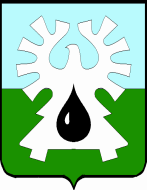   МУНИЦИПАЛЬНОЕ ОБРАЗОВАНИЕ ГОРОД УРАЙ           ХАНТЫ-МАНСИЙСКИЙ АВТОНОМНЫЙ ОКРУГ - ЮГРАДУМА ГОРОДА УРАЙРЕШЕНИЕот 22 декабря 2016 года                                                                                  № 39О внесении изменений в решение Думы города Урай «О системе налогообложения в виде единого налога на вмененный доход для отдельных видов деятельности»          Рассмотрев представленный главой города Урай проект решения Думы города Урай  «О внесении изменений в решение Думы города Урай «О системе налогообложения в виде единого налога на вмененный доход для отдельных видов деятельности», Дума города Урай  решила:         1. Внести в решение Думы города Урай  от 25.09.2008 №75 «О системе налогообложения в виде единого налога на вмененный доход для отдельных видов деятельности»  (в редакции решений Думы города Урай от 25.10.2012 №99, от 25.09.2014 №47, от 20.11.2014 №70) следующие изменения:         1) в приложение №1:	   а) пункт 1 изложить в следующей редакции:  «1. Оказание бытовых услуг. Коды видов деятельности в соответствии с Общероссийским классификатором видов экономической деятельности и коды услуг в соответствии с Общероссийским классификатором продукции по видам экономической деятельности, относящихся к бытовым услугам, определяются Правительством Российской Федерации»;         2) пункт 1 таблицы приложения №2 изложить в следующей редакции:2. Настоящее решение вступает в силу не ранее чем по истечении одного месяца со дня его официального опубликования и не ранее 1-го числа очередного налогового периода.Применяется настоящее решение к правоотношениям, возникшим с 01.01.2017.	3. Опубликовать настоящее  решение в газете «Знамя».      Председатель Думы города Урай               Глава города Урай     _____________  Г.П. Александрова              ______________ А.В. Иванов                                                                         26 декабря 2016 года                          1.Оказание бытовых услуг (по кодам услуг в соответствии с Общероссийским классификатором продукции по видам экономической деятельности - ОКПД2):Оказание бытовых услуг (по кодам услуг в соответствии с Общероссийским классификатором продукции по видам экономической деятельности - ОКПД2):1.1.Услуги по ремонту обуви:коды: 95.23.10.100; 95.23.10.110; 95.23.10.111; 95.23.10.112; 95.23.10.113; 95.23.10.114; 95.23.10.115; 95.23.10.116; 95.23.10.117; 95.23.10.118; 95.23.10.119; 95.23.10.120; 95.23.10.121; 95.23.10.122; 95.23.10.123; 95.23.10.124; 95.23.10.125; 95.23.10.126; 95.23.10.127; 95.23.10.128; 95.23.10.129; 95.23.10.130; 95.23.10.131; 95.23.10.132; 95.23.10.133; 95.23.10.140; 95.23.10.190; 95.23.10.191; 95.23.10.192; 95.23.10.193; 95.23.10.194; 95.23.10.195; 95.23.10.196; 95.23.10.197; 95.23.10.198; 95.23.10.199.0,8        1.2Услуги по ремонту и подгонке / перешиву одежды, кроме трикотажной:коды: 95.29.11.100;95.29.11.110;95.29.11.120;95.29.11.130; 95.29.11.140;95.29.11.150;95.29.11.160;95.29.11.170; 95.29.11.180;95.29.11.190;95.29.11.191;95.29.11.192; 95.29.11.193;95.29.11.194; 95.29.11.195.Услуги по ремонту и подгонке/перешиву бытовых текстильных изделий, кроме трикотажных:коды: 95.29.11.200;95.29.11.210;95.29.11.220;95.29.11.230; 95.29.11.240;95.29.11.250;95.29.11.260;95.29.11.270; 95.29.11.280; 95.29.11.290.0,71.3Услуги по пошиву готовых текстильных изделий по индивидуальному заказу населения:коды:13.92.99.200; 13.92.99.210; 13.92.99.220; 13.92.99.230; 13.92.99.240; 13.92.99.250.Услуги по пошиву прочих текстильных изделий, не включенных в другие группировки по индивидуальному заказу населения:коды:13.99.99.200; 13.99.99.210; 13.99.99.220; 13.99.99.230; 13.99.99.240.Услуги по пошиву одежды из натуральной и искусственной кожи, замши по индивидуальному заказу населениякод 14.11.99.200.Услуги по пошиву меховых изделий по индивидуальному заказу населения:коды: 14.20.99.200; 14.20.99.210; 14.20.99.220.0,71.4Услуги по обновлению одежды, в том числе трикотажной95.29.11.300.Услуги по ремонту трикотажных изделий:коды: 95.29.11.400; 95.29.11.410; 95.29.11.420; 95.29.11.430; 95.29.11.440; 95.29.11.450; 95.29.11.460;0,5        1.5Услуги по изготовлению прочих трикотажных и вязаных изделий, не включенные в другие группировки по индивидуальному заказу населениякоды: 14.39.99.2000,5        1.6Услуги по ремонту приборов бытовой электроники:коды: 95.21.10.100; 95.21.10.110; 95.21.10.120; 95.21.10.130; 95.21.10.140; 95.21.10.150; 95.21.10.160; 95.21.10.190;0,71.7Услуги химчистки (включая услуги по чистке изделий из меха):коды: 96.01.12.111; 96.01.12.113; 96.01.12.114; 96.01.12.115; 96.01.12.116; 96.01.12.117; 96.01.12.118; 96.01.12.119; 96.01.12.121; 96.01.12.122; 96.01.12.123; 96.01.12.124; 96.01.12.125; 96.01.12.126; 96.01.12.127; 96.01.12.128; 96.01.12.129; 96.01.12.131; 96.01.12.132; 96.01.12.133; 96.01.12.134; 96.01.12.135; 96.01.12.136; 96.01.12.137; 96.01.12.138; 96.01.12.139; 96.01.12.141; 96.01.12.142; 96.01.12.143; 96.01.12.144; 96.01.12.145;Прочие услуги при химической чистке:коды: 96.01.12.200; 96.01.12.211; 96.01.12.212; 96.01.12.213; 96.01.12.214; 96.01.12.215; 96.01.12.216; 96.01.12.217; 96.01.12.218; 96.01.12.219; 96.01.12.221; 96.01.12.222; 96.01.12.223; 96.01.12.224; 96.01.12.225; 96.01.12.226; 96.01.12.227; 96.01.12.228; 96.01.12.229; 96.01.12.231; 96.01.12.232; 96.01.12.233; 96.01.12.234; 96.01.12.235; 96.01.12.236; 96.01.12.237;0,8        1.8Услуги по крашению и интенсификации цвета:коды: 96.01.14.111; 96.01.14.112; 96.01.14.113; 96.01.14.114; 96.01.14.115; 96.01.14.116; 96.01.14.117; 96.01.14.119;0,8        1.9Услуги прачечных:коды: 96.01.19.100; 96.01.19.111; 96.01.19.112; 96.01.19.113; 96.01.19.114; 96.01.19.115; 96.01.19.116; 96.01.19.117; 96.01.19.118; 96.01.19.119; 96.01.19.121; 96.01.19.122; 96.01.19.123; 96.01.19.124; 96.01.19.125; 96.01.19.126; 96.01.19.127; 96.01.19.128; 96.01.19.129; 96.01.19.131; 96.01.19.132; 96.01.19.139;0,7        1.10Услуги по изготовлению вне павильона черно-белых и цветных фотоснимков для документов:коды: 74.20.21.1130,7       1.11Услуги по прокату оборудования для отдыха, развлечений и занятий спортом:коды: 77.21.100,3       1.12Услуги по прокату прочих бытовых изделий и предметов личного пользования:коды: 77.290,7